Анализ результатов опроса педагогических работников ГБПОУ СО «СМХК»  об удовлетворенности условиями и организации образовательной деятельности в рамках реализации образовательной программы СПОВ соответствии с требованиями федерального законодательства, Положением о внутренней системе оценки качества образования в ГБПОУ СО «СМХК» осуществляется внутренний анализ и мониторинг деятельности в целях улучшения качества предоставляемых услуг. Качество образовательной деятельности и подготовки обучающихся по образовательным программам среднего профессионального образования определяется в рамках системы внутренней оценки, а также системы внешней оценки, в которой участники образовательного процесса принимают участие на добровольной основе. В колледже проведено исследование удовлетворенности педагогическими работниками организацией профессиональной (педагогической) деятельности. Преподавателям предложено оценить образовательный процесс, его проблемы. Метод исследования – анкетирование. Целью анкетирования является систематическое обеспечение руководства колледжа полным объемом необходимой ему информации о различных аспектах жизни и проблемных ситуациях, возникающих у преподавательского состава в ходе профессиональной деятельности и выявление степени удовлетворенности качеством предоставляемых образовательных услуг и других направлений деятельности колледжа, а также с целью мониторинга степени их удовлетворенности. В анкетировании приняли участие 32 педагогических работника ГБПОУ СО «СМХК», которым было предложено оценить несколько основных направлений: - организация учебного процесса; - материальная, информационная и социально-культурная база; - профессиональные проблемы. В процессе анкетирования были получены следующие результаты: 1. Насколько Вы удовлетворены полнотой и актуальностью информации о колледже и его деятельности, размещённых на официальном сайте и в социальной сети В Контакте?	Полностью удовлетворены – 71,9%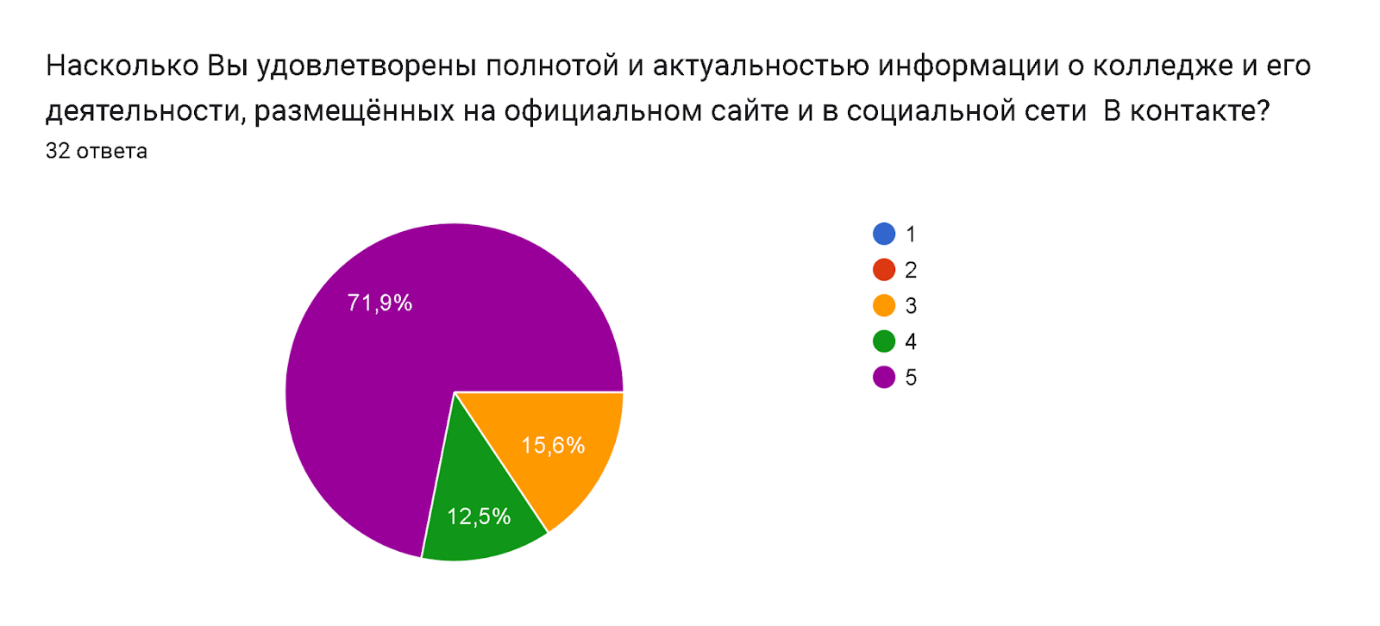 2. Насколько Вы удовлетворены доступностью информации, касающейся учебного процесса, а также проведения творческих и воспитательных мероприятий?Полностью удовлетворены – 68,8%	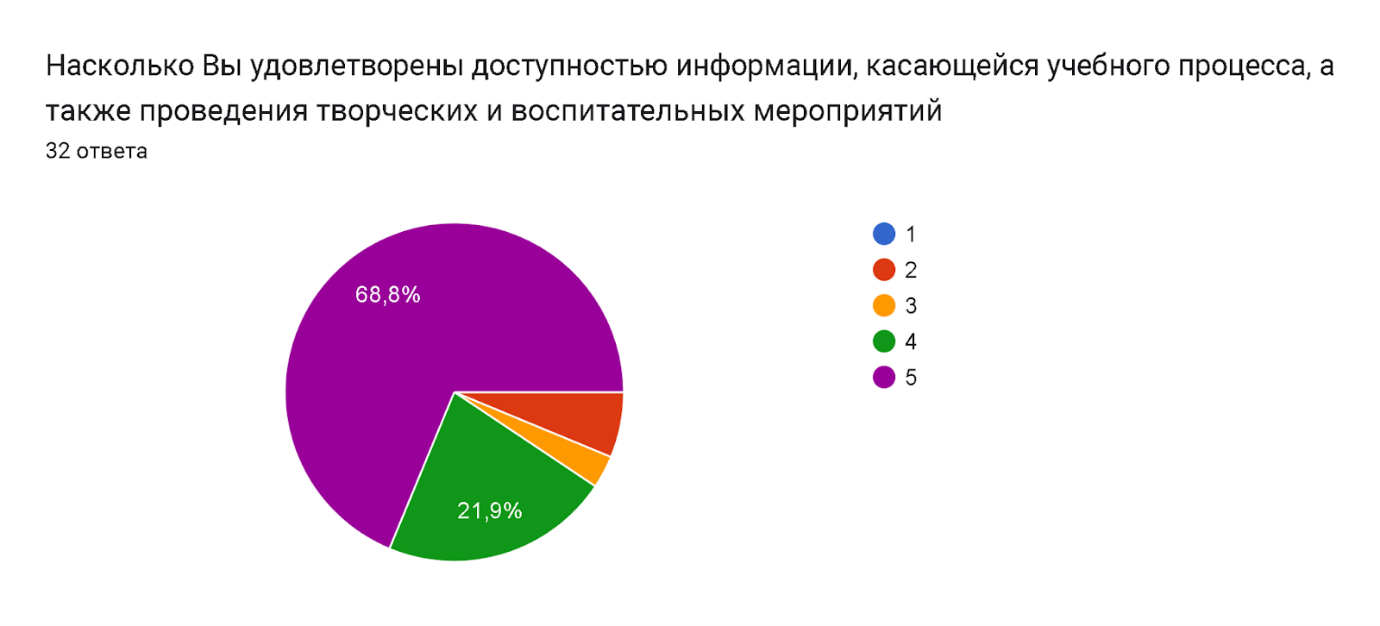 3. Насколько Вы удовлетворены доброжелательностью и вежливостью сотрудников?Полностью удовлетворены – 59,4%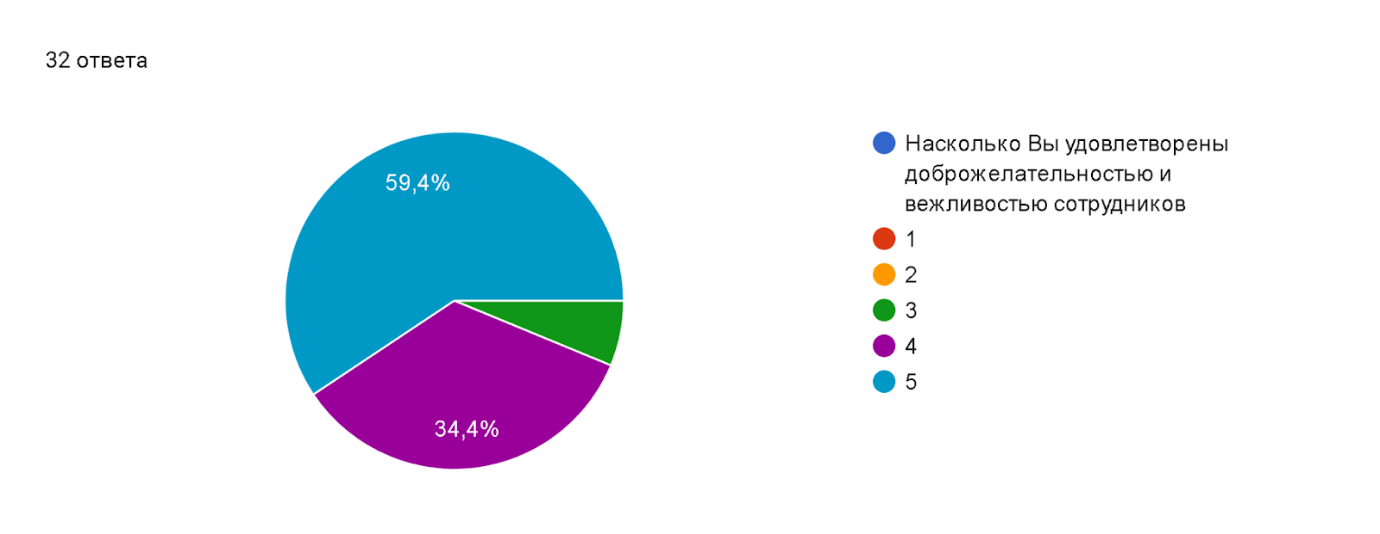 4. Как Вы оцениваете наличие возможностей для развития творческих способностей и интересов обучающихся, включая их участие в концертах, конкурсах, олимпиадах, выставках и других массовых мероприятиях?Полностью удовлетворены – 71,9%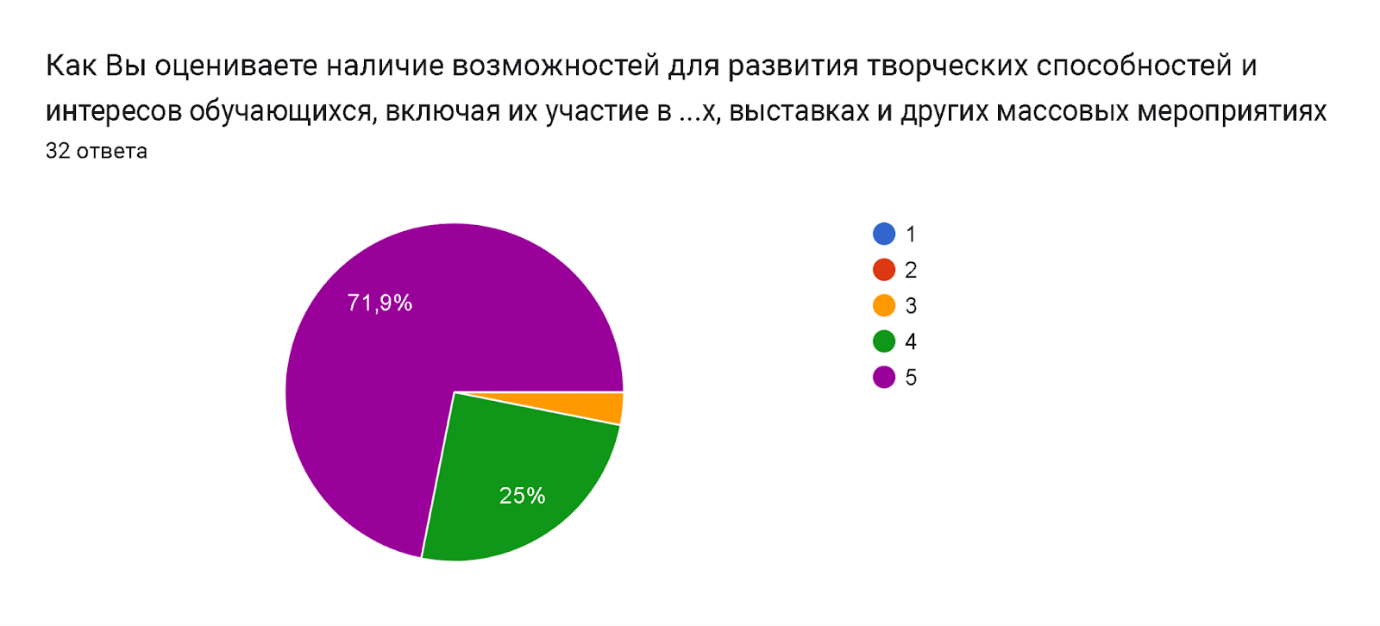 	5. Насколько Вы удовлетворены условиями организации труда и оснащённостью своего рабочего места?	Полностью удовлетворены –28,1% 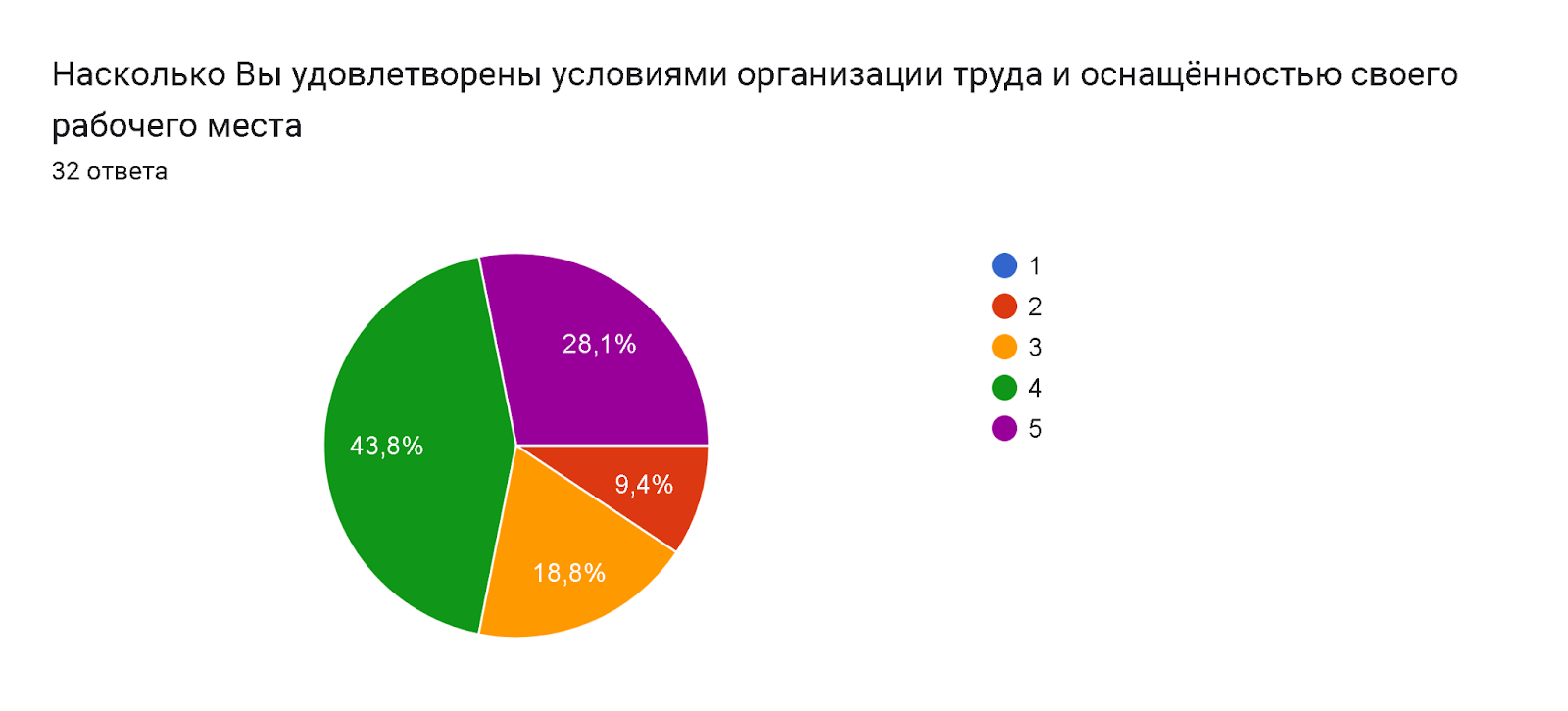 6. Насколько Вы удовлетворены материально-техническим обеспечением образовательной деятельности Колледжа?		Полностью удовлетворены –12,5% 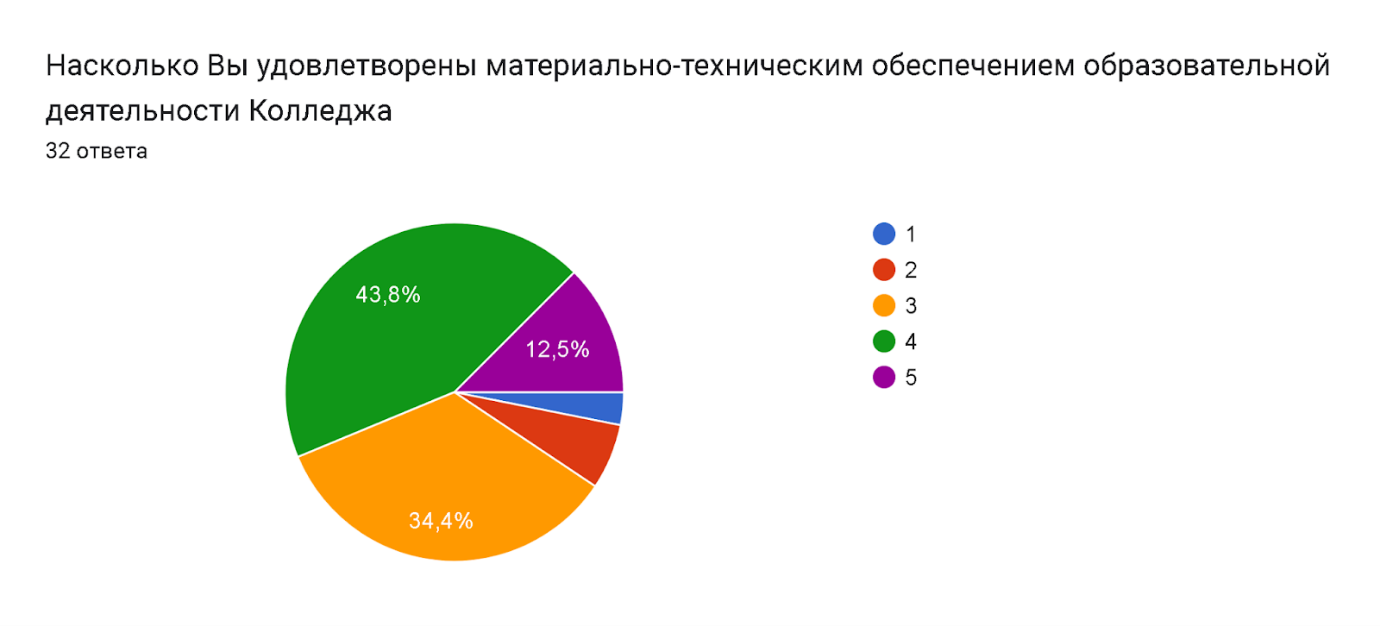 7. Насколько Вы удовлетворены организацией практики в Колледже?Полностью удовлетворены – 62,5%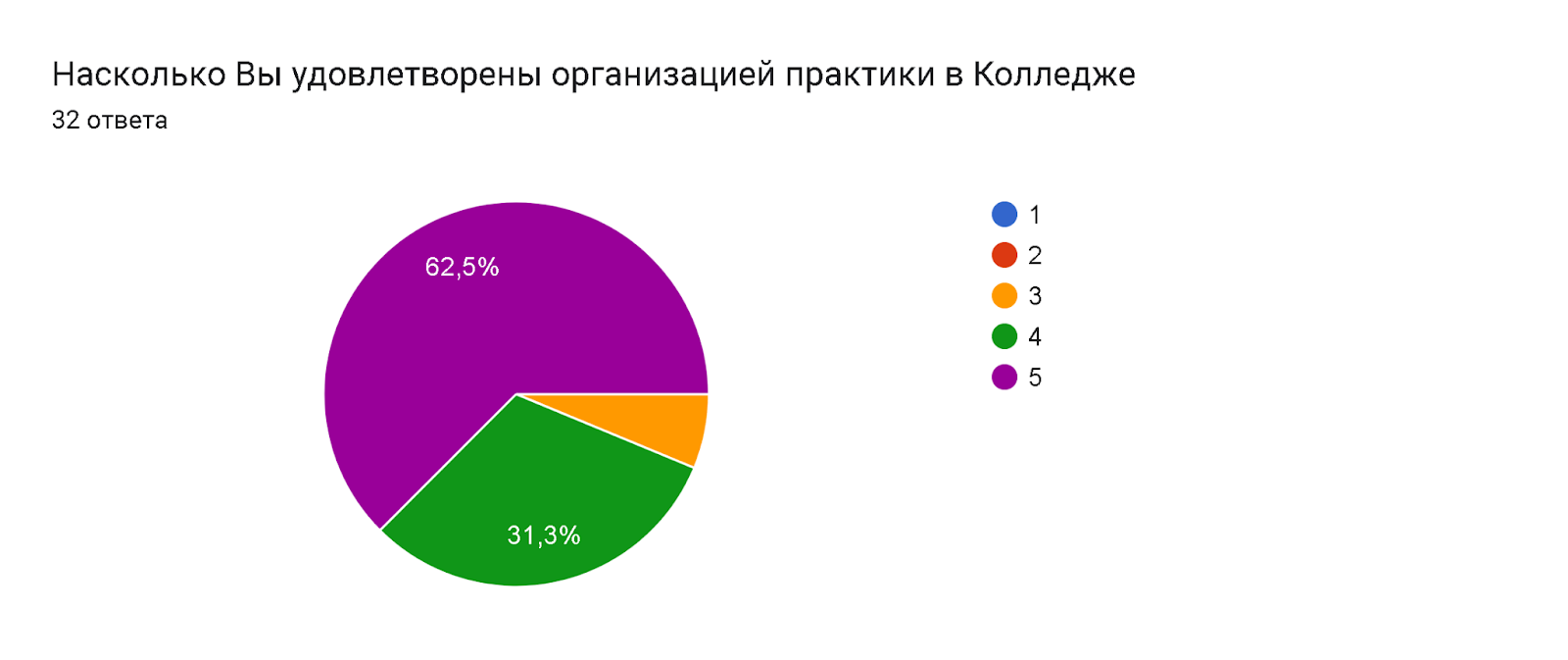 	8. Оцените Ваше взаимопонимание и взаимоотношение с администрацией колледжаПолностью удовлетворены – 78,1%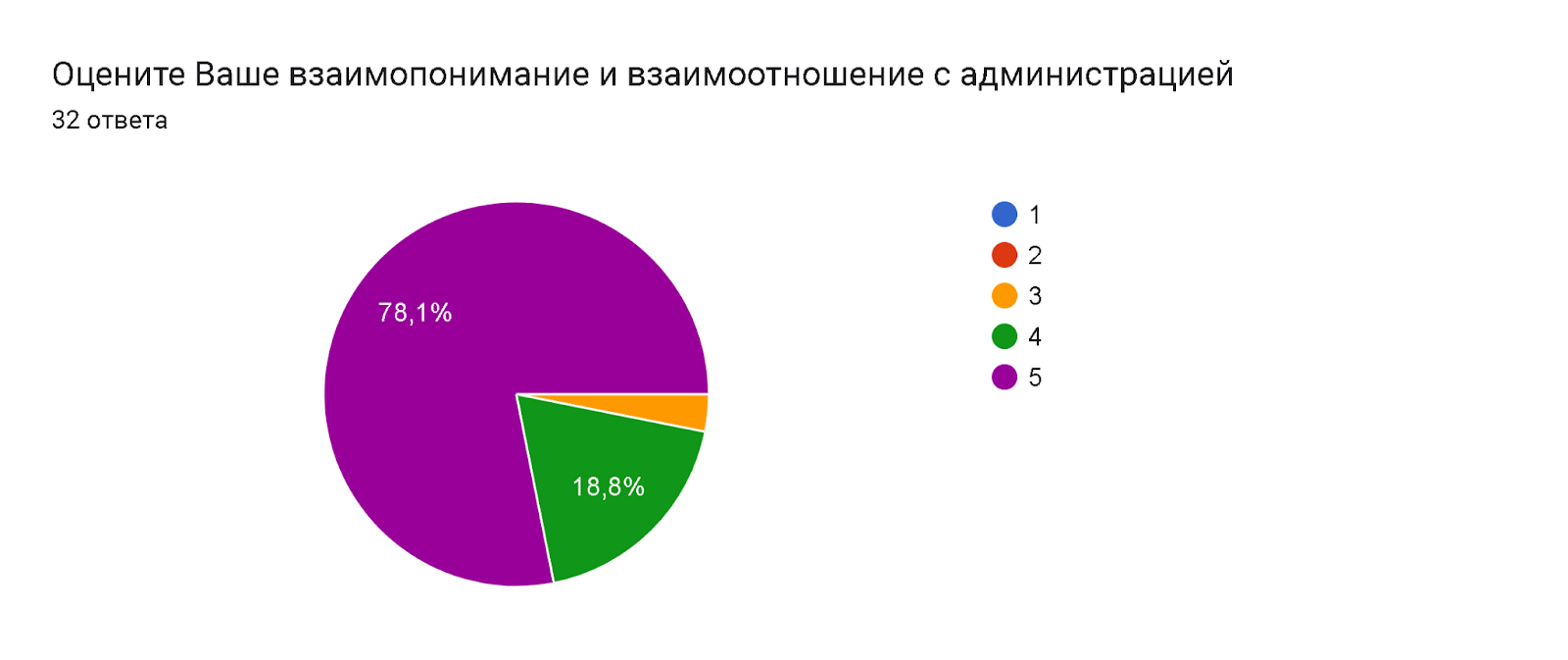 9. Оцените Ваше взаимопонимание и взаимоотношения с коллегами	Полностью удовлетворены – 78,1%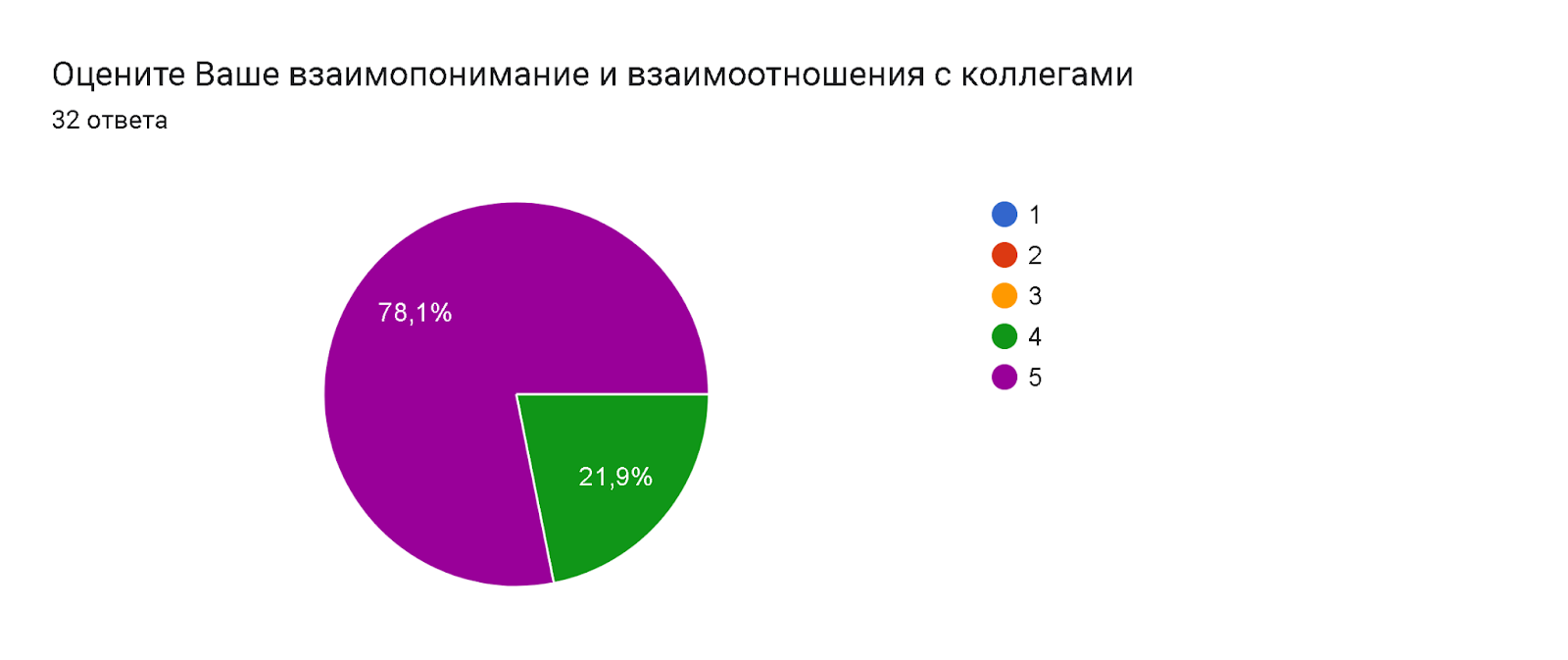 10. Оцените Ваше Взаимопонимание и взаимоотношения с родителями (законными представителями) обучающихсяПолностью удовлетворены – 68,8%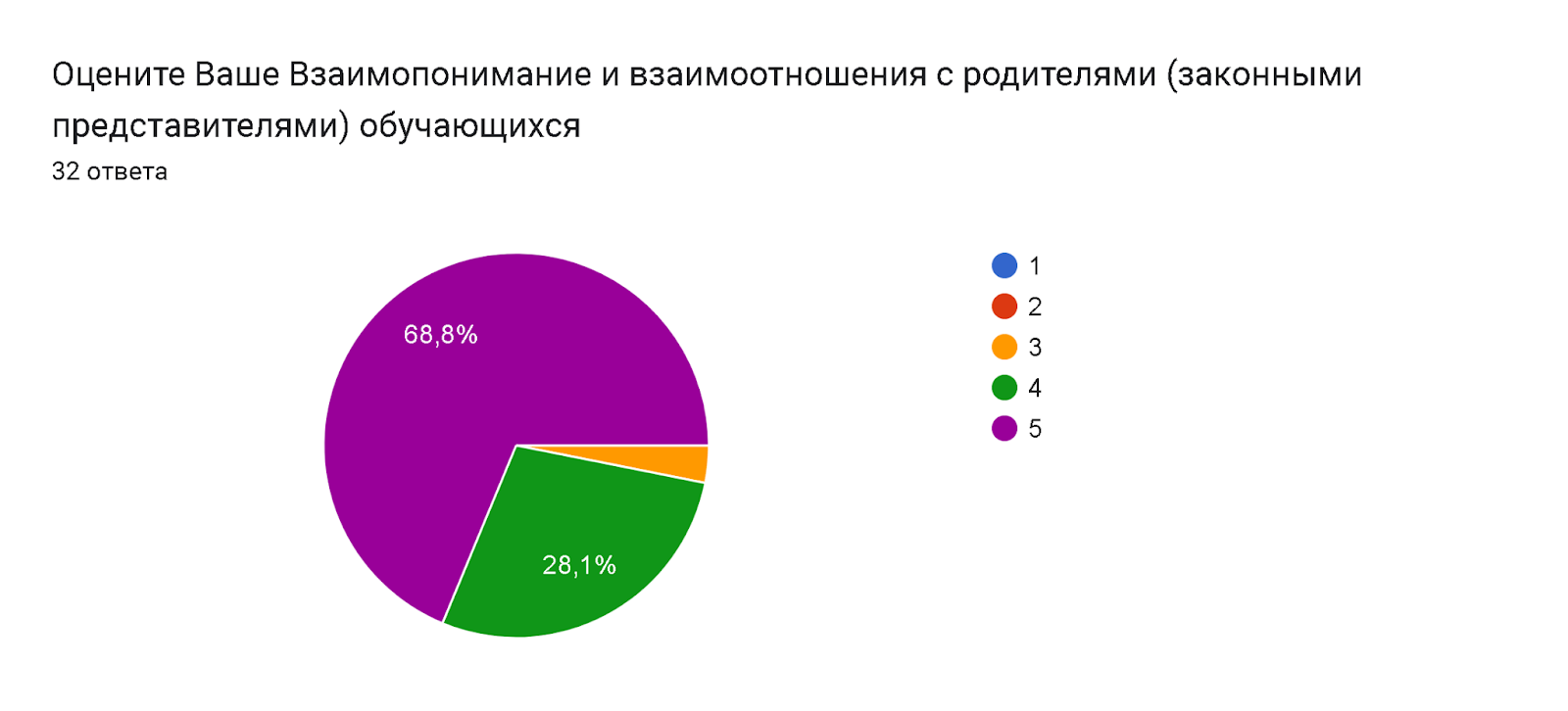 	11. Насколько Вы удовлетворены своей работой преподавателя в целом?	Полностью удовлетворены – 68,5%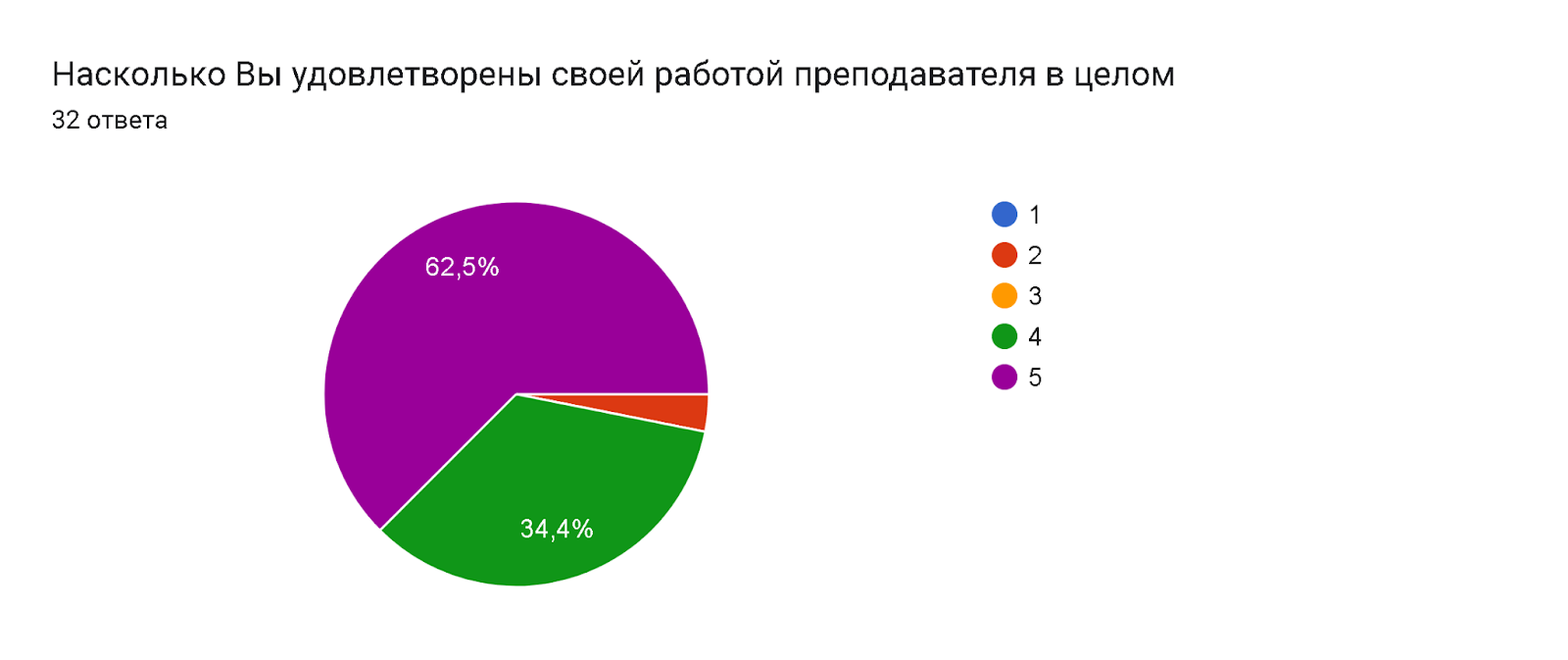 12. Насколько Вы удовлетворены возможностями, которые предоставляет администрация Колледжа   для      повышения    педагогической, научной, квалификации?	Полностью удовлетворены – 71,9%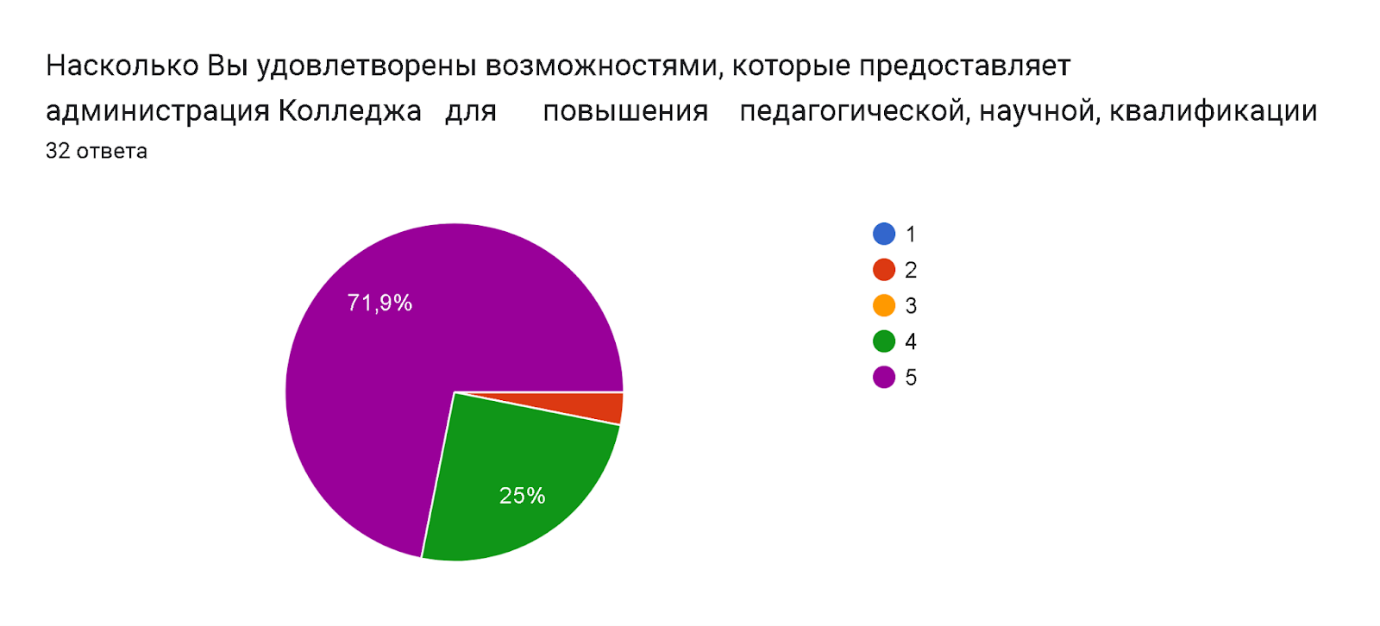 13. Насколько Вы удовлетворены организацией питания сотрудников?Полностью удовлетворены –59,4%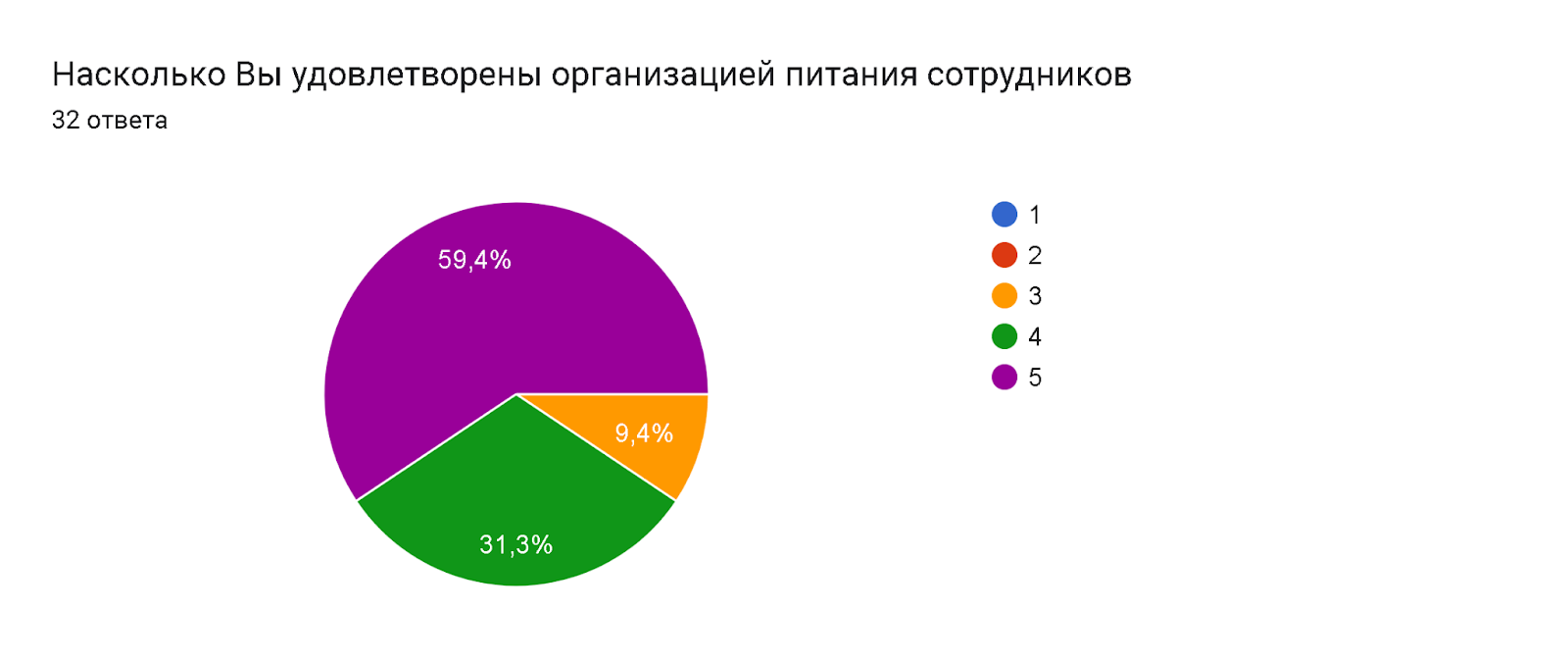 	14. Принимаете ли Вы участие в общественной деятельности Колледжа?Да, всегда – 59,4%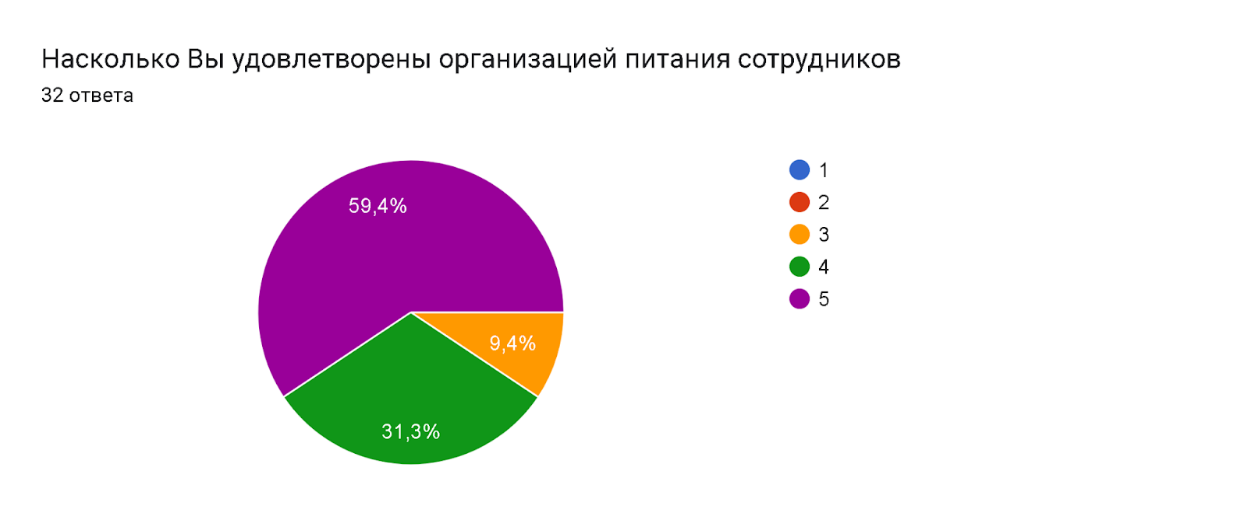 Исходя из результатов анкетирования, можно сделать вывод, что в целом преподаватели колледжа удовлетворены условиями работы и взаимоотношениями с руководством. В целом, атмосфера в образовательной организации оценивается педагогами как благоприятная для работы. В колледже создана стабильная развивающая система обеспечения профессионального развития педагогических работников, которая функционирует в правовом поле в соответствии с принципами государственной политики в области образования. Вместе с тем, большинство опрошенных не удовлетворены условиями для проведения занятий и качеством оборудования в аудиториях.Рекомендации:- повышать информированность педагогов об имеющихся возможностях профессионального роста.- провести дополнительный опрос по проблемам материально-технического оснащения учебных аудиторий, по результатам которого составить план работы по улучшению данного вопроса.- организовывать профессиональные тренинги, курсы и семинары, направленные на повышение квалификации и компетентности педагогов, организовывать внутренние обучающие мероприятия, где более опытные работники могут делиться своим опытом и знаниями со своими коллегами.- развивать информационную культуру педагогов, обеспечить педагогам доступ к современным информационным технологиям и электронным образовательным ресурсам, а также организовывать обучающие мероприятия по работе с ними.- для достижения лучших результатов и повышения уровня мотивации педагогов, необходимо создавать стимулирующую атмосферу в организации, в том числе, поощрять педагогов за достижения их обучающихся, проводить конкурсы, организовывать дополнительные формы работы со студентами.